Dietrich-Bonhoeffer-Berufskolleg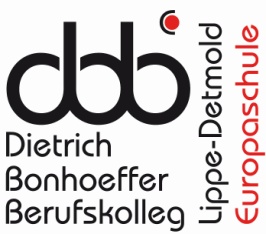 Elisabethstraße 86D-32756 DetmoldTelefon: +49 5231 608-400europa@dbb-detmold.de , www.dbb-detmold.deEinverständniserklärung des Ausbildungsbetriebesüber die Teilnahme einer / eines Auszubildendenan einem AuslandspraktikumEinverständniserklärung des Ausbildungsbetriebesüber die Teilnahme einer / eines Auszubildendenan einem AuslandspraktikumAngaben zur / zum AuszubildendenAngaben zur / zum AuszubildendenName, VornameStraße, HausnummerPLZ, OrtAusbildungsberufKlasse, Klassenlehrer/inAngaben zum AusbildungsunternehmenAngaben zum AusbildungsunternehmenNameStraße, HausnummerPLZ, OrtAnsprechpartner/inTelefonE-mailDas Auslandspraktikum findet stattDas Auslandspraktikum findet stattvombisWir sind mit der Teilnahme an einem Auslandspraktikum des / der Auszubildenden einverstanden.Wir sind mit der Teilnahme an einem Auslandspraktikum des / der Auszubildenden einverstanden.Ort, DatumUnterschrift Ausbildungsbetrieb, Stempel(Unternehmensleitung)